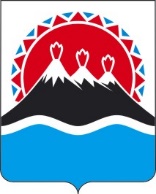 П О С Т А Н О В Л Е Н И ЕПРАВИТЕЛЬСТВА  КАМЧАТСКОГО КРАЯг. Петропавловск-КамчатскийВ соответствии с пунктом 1 статьи 16.6, пунктом 1 статьи 75.1 и пунктом 1 статьи 78.2 Федерального закона от 10.01.2002 № 7-ФЗ «Об охране окружающей среды»ПРАВИТЕЛЬСТВО ПОСТАНОВЛЯЕТ:1. Установить, что объем бюджетных ассигнований, формируемый за счет средств бюджета Камчатского края и местных бюджетов для реализации плана мероприятий, указанных в пункте 1 статьи 16.6, пункте 1 статьи 75.1 и пункте 1 статьи 78.2 Федерального закона от 10.01.2002 № 7-ФЗ «Об охране окружающей среды» (далее – план мероприятий), определяется в размере не менее 100 процентов прогнозируемого объема доходов бюджета Камчатского края и местных бюджетов, подлежащих в соответствии с федеральным законодательством зачислению в бюджет Камчатского края, от:1) платы за негативное воздействие на окружающую среду, зачисленной в бюджеты бюджетной системы Российской Федерации;2) суммы штрафов, установленных Кодексом Российской Федерации об административных правонарушениях за административные правонарушения в области охраны окружающей среды и природопользования, а также суммы административных штрафов, установленных Законом Камчатского края от 19.12.2008 № 209 «Об административных правонарушениях» за административные правонарушения в области охраны окружающей среды и природопользования, зачисленных в бюджет Камчатского края и местные бюджеты;3) платежей по искам о возмещении вреда, причиненного окружающей среде, в том числе водным объектам, вследствие нарушений обязательных требований, а также от платежей, уплачиваемых при добровольном возмещении вреда, причиненного окружающей среде, в том числе водным объектам, вследствие нарушений обязательных требований, зачисленных в бюджет Камчатского края и местные бюджеты.2. Объем бюджетных ассигнований, формируемый за счет средств бюджета Камчатского края и местных бюджетов для реализации плана мероприятий, может быть уменьшен (увеличен) в текущем финансовом году и (или) очередном финансовом году на разницу между фактически поступившим и прогнозируемым объемом доходов бюджета Камчатского края, учитываемых при формировании бюджетных ассигнований на реализацию плана мероприятий.Остатки средств бюджета Камчатского края, предусмотренных на реализацию плана мероприятий, не использованные в текущем финансовом году, направляются на увеличение бюджетных ассигнований на реализацию плана мероприятий в очередном финансовом году в соответствии с действующим законодательством, но не более суммы фактически поступивших доходов.3. Расходование средств бюджета Камчатского края на реализацию плана мероприятий осуществляются путем внесения отдельных его мероприятий в соответствующую государственную программу Камчатского края и принятия в их реализацию Правительством Камчатского края порядков предоставления межбюджетных трансфертов, предоставляемых из бюджета Камчатского края бюджетам муниципальных образований и (или) осуществление Министерством природных ресурсов и экологии Камчатского края мероприятий в рамках Федерального закона от 05.04.2013 № 44-ФЗ «О контрактной системе в сфере закупок товаров, работ, услуг для обеспечения государственных и муниципальных нужд».4. Санкционирование оплаты денежных обязательств на реализацию плана мероприятий осуществляется в пределах поступивших доходов в бюджет Камчатского края, указанных в пункте 1 настоящего постановления, на дату санкционирования, с учетом наличия средств на едином счете бюджета Камчатского края, после согласования главными распорядителями средств бюджета Камчатского края с Министерством финансов Камчатского края итоговой суммы реестра заявок на кассовый расход.5. Рекомендовать органам местного самоуправления Камчатского края направлять в Министерство природных ресурсов и экологии Камчатского края предложения по включению мероприятий в план мероприятий.6. Настоящее постановление вступает в силу со дня его официального опубликования и распространяется на правоотношения, возникшие с 01 сентября 2022 года.[Дата регистрации]№[Номер документа]О некоторых вопросах формирования и использования бюджетных ассигнований бюджета Камчатского края и местных бюджетов на реализацию плана мероприятий, указанных в пункте 1 статьи 16.6, пункте 1 статьи 75.1 и пункте 1 статьи 78.2 Федерального закона от 10.01.2002 № 7-ФЗ «Об охране окружающей среды»Председатель Правительства Камчатского края[горизонтальный штамп подписи 1]Е.А. Чекин